.TAG: Am Ende der Wand 1 & 3Der Tanz startet nach 24 Counts mit dem Wort «young» (Rise & Fall)[1-6] LF Lounge RF point to R, RF Rolling Vine to right(Arm Styling: linke Schulter öffnen und Körper leicht nach links drehen, Halte deinen rechten Arm auf Brusthöhe)[7-12] LF Twinkle, RF Weave to left[13-18] LF ¼ Turn left, RF Sweep, RF Twinkle[19-24] LF Step FW, RF Develope, RF Toe/Point Backward with ½ Pivot Turn right, Strut RF down[25-30] LF Step FW RF Sweep, RF Step FW, LF Sweep[31-36] LF Twinkle with Step Bwd, RF Twinkle with Step Bwd (Jazz Box)[37-42] LF Diamond fallaway[43-48] RF Diamond fallway, (Coaster Step)[49-54] LF Basic Walz ½ Turn l, RF Step Bwd, Drag LF to RF[55-60] LF Step Fwd, RF Sweep, RF Break Step(Arm Styling: Balanciere deine Arme auf Schulterhöhe nach aussen)[61-66] LF Basic Walz Full Turn, LF ¼ Turn, Cross Out - Out ¼ Turn[67-72] Push Step Fwd, Basic Step Bwd r,l,r,(Arm Styling: Drücke beide Arme auf Brusthöhe nach vorne, Hände aufeinander halten)TAG: LF Coaster Step, RF Cross over left Full Turn Unwind left (06:00)Note: Der Tanz endet in der 7 WandCount 34-36 RF Schritt diagonal über LF, LF Schritt nach links, ½ Drehung rechts RF Break Step vorwärts (12:00)Viel Spass beim Tanzen!Ursula Traffelet - ursula.traffelet@gmx.ch - www.countrydance.chBettina Keller - bootsbettie@gmail.com - www.bettie-boots.jimdosite.comLast Update - 9 Apr 2022Out In The Rain (de)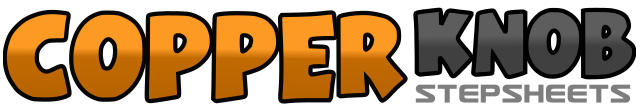 .......Count:72Wall:2Level:Intermediate waltz.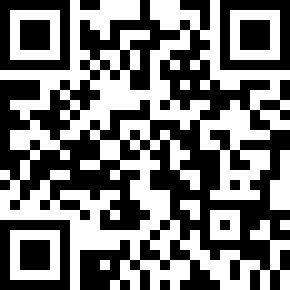 Choreographer:Ursula Traffelet (CH) & Bettina Keller (CH) - September 2020Ursula Traffelet (CH) & Bettina Keller (CH) - September 2020Ursula Traffelet (CH) & Bettina Keller (CH) - September 2020Ursula Traffelet (CH) & Bettina Keller (CH) - September 2020Ursula Traffelet (CH) & Bettina Keller (CH) - September 2020.Music:Out in the Rain (feat. Lzzy Hale) - Cory Marks : (Album: Who I Am)Out in the Rain (feat. Lzzy Hale) - Cory Marks : (Album: Who I Am)Out in the Rain (feat. Lzzy Hale) - Cory Marks : (Album: Who I Am)Out in the Rain (feat. Lzzy Hale) - Cory Marks : (Album: Who I Am)Out in the Rain (feat. Lzzy Hale) - Cory Marks : (Album: Who I Am)........1, 2, 3LF Gewicht nach links, RFussspitze rechts auftippen, Halten4, 5, 6RF ¼ Drehung nach rechts, ½ Drehung nach rechts LF Schritt zurück, ¼ Drehung nach rechts RF Schritt nach rechts1, 2, 3LF Schritt diagonal vorwärts über RF, RF Gewicht mit Schritt nach rechts, LF an RF vorbeiführen und Gewicht auf LF (Twinkle) (10:30)4, 5, 6RF Schritt Diagonal über LF, LF Schritt nach links, RF Schritt hinter LF (12:00)1, 2, 3LF Schritt mit ¼ Drehung nach links (9:00), RFussspitze im Halbkreis am Boden nach vorne gleiten lassen4, 5, 6RF Schritt diagonal vorwärts über LF (8:30), LF Gewicht mit Schritt nach links, RF an LF vorbeiführen und Gewicht auf RF (Twinkle) (10:30)1, 2, 3LF Schritt vorwärts (10:30), RF leicht nach oben ziehen (2) und nach vorne strecken (3) (10:30)4, 5, 6RFussspitze nach hinten, 1/2 Drehung rechts, RFerse nach unten (Gewicht auf RF)1, 2, 3LF Schritt vorwärts (5:30), RFussspitze im Halbkreis am Boden nach vorne gleiten lassen4, 5, 6RF Schritt vorwärts (5:30), LFussspitze im Halbkreis am Boden nach vorne gleiten lassen (6:00)1, 2, 3LF Schritt diagonal über RF, RF Schritt zurück, LF Schritt nach links (6:00)4, 5, 6RF Schritt diagonal über LF, LF Schritt nach links, ¼ Drehung rechts RF Schritt nach rechts (9:00)1, 2, 3LF-Schritt diagonal über RF (10:30), 1/8 Drehung links RF Schritt zur Seite, 1/8 Drehung links LF Schritt zurück (07:30)4, 5, 6RF-Schritt zurück, 1/8 Drehung links LF Schritt zur Seite, 1/8 Drehung links RF Schritt vorwärts (04:30)1, 2, 3LF-Schritt vorwärts, 1/8 Drehung links RF Schritt zur Seite, 1/8 Drehung links LF Schritt zurück (01:30)4, 5, 6RF-Schritt zurück, 1/8 Drehung links LF Schritt zur Seite, RF Schritt vorwärts (12:00)1, 2, 3LF Schritt vorwärts, ½ Drehung links RF Schritt zurück, LF Schritt neben RF (Gewicht L)4, 5, 6RF grosser Schritt zurück, LF in 2 Takten an RF heranziehen1, 2, 3LF Schritt vorwärts (6), RFussspitze im Halbkreis am Boden nach vorne gleiten lassen4, 5, 6RF Schritt direkt vor LF (Break 5 Fussposition), Oberkörper in 2 Takten nach rechts drehen (contra body shoulder lead)1, 2, 3½ Drehung links LF Schritt vorwärts, ½ Drehung links RF Schritt zurück, ¼ Drehung links LF Schritt nach links4, 5, 6RF Schritt diagonal vor LF, LF Schritt nach links, RF Schritt nach rechts mit ¼ Drehung nach rechts (Gewicht RF)1, 2, 3LF Schritt nach vorne, linkes Knie gebeugt halten, rechtes Knie bleibt gerade, (Gewicht bleibt für 3 Takte links)4, 5, 6RF Schritt zurück, LF Schritt zurück, RF Schritt zurück (Gewicht rechts)1, 2, 3LF Schritt zurück, RF neben LF stellen, LF Schritt vorwärts4, 5, 6RF kreuzt vor LF, volle Umdrehung während 2 Takten über die linke Schulter (Gewicht R)